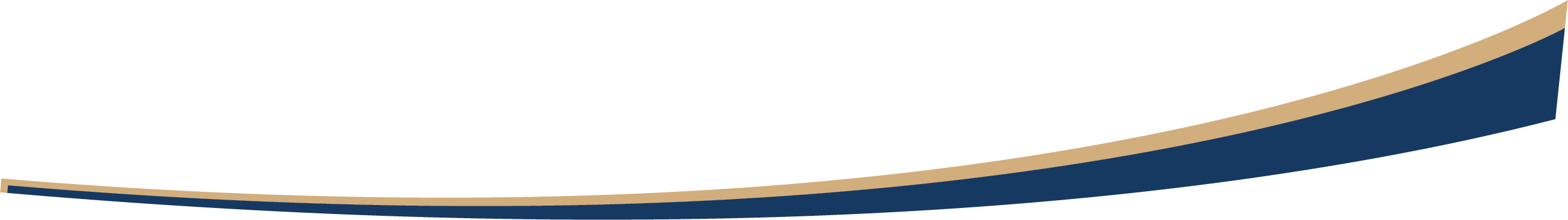 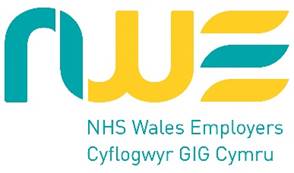 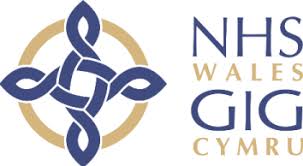 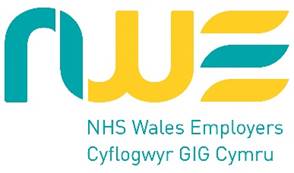 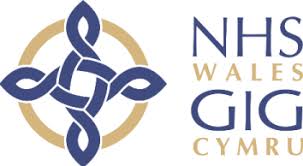 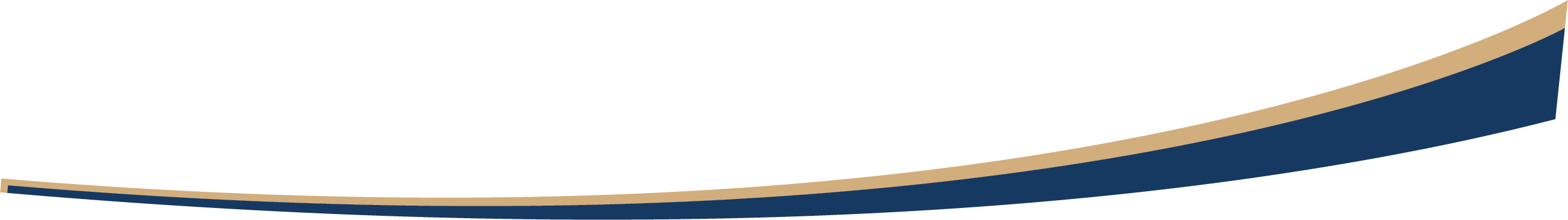 TEITL Y SWYDD 		Ffotograffydd Clinigol – Band 5TROSOLWG O’R SWYDD	Gweithio gyda thîm o ffotograffwyr clinigol i ddarparu gwasanaeth ffotograffiaeth glinigol i'ch sefydliad. Cynhyrchu delweddau ffotograffig clinigol i gynorthwyo gyda diagnosis, ar gyfer cofnodion cleifion ac at ddibenion addysg, ymchwil a chyhoeddi.Prif Ddyletswyddau'r SwyddPrif Ddyletswyddau'r SwyddPrif Ddyletswyddau'r SwyddGweithio gyda thîm o ffotograffwyr clinigol i gynhyrchu ffotograffau/fideos clinigol i gynorthwyo gyda gofal cleifion, diagnosis, addysgu, ymchwil a chyhoeddiadau. Bydd deiliad y swydd yn darparu ystod o wybodaeth a sgiliau ffotograffig i gefnogi amrywiaeth o dimau amlddisgyblaethol ar draws ystod o arbenigeddau clinigol o fewn y sefydliad. Bydd deiliad y swydd yn defnyddio cyfuniad o dechnegau ffotograffig safonol ac ansafonol a bydd yn gweithio mewn amrywiaeth o amgylcheddau clinigol.Gweithio gyda thîm o ffotograffwyr clinigol i gynhyrchu ffotograffau/fideos clinigol i gynorthwyo gyda gofal cleifion, diagnosis, addysgu, ymchwil a chyhoeddiadau. Bydd deiliad y swydd yn darparu ystod o wybodaeth a sgiliau ffotograffig i gefnogi amrywiaeth o dimau amlddisgyblaethol ar draws ystod o arbenigeddau clinigol o fewn y sefydliad. Bydd deiliad y swydd yn defnyddio cyfuniad o dechnegau ffotograffig safonol ac ansafonol a bydd yn gweithio mewn amrywiaeth o amgylcheddau clinigol.Gweithio gyda thîm o ffotograffwyr clinigol i gynhyrchu ffotograffau/fideos clinigol i gynorthwyo gyda gofal cleifion, diagnosis, addysgu, ymchwil a chyhoeddiadau. Bydd deiliad y swydd yn darparu ystod o wybodaeth a sgiliau ffotograffig i gefnogi amrywiaeth o dimau amlddisgyblaethol ar draws ystod o arbenigeddau clinigol o fewn y sefydliad. Bydd deiliad y swydd yn defnyddio cyfuniad o dechnegau ffotograffig safonol ac ansafonol a bydd yn gweithio mewn amrywiaeth o amgylcheddau clinigol.Yn gyfrifol iYn gyfrifol iYn gyfrifol iAdrodd:      Atebol:     Yn broffesiynol:     Prif GyfrifoldebauPrif GyfrifoldebauPrif GyfrifoldebauGweithredol Dehongli’n gymwys geisiadau am ffotograffiaeth/fideos i ddarparu delweddau o ansawdd uchel i glinigwyr at ddibenion gofal cleifion, brysbennu, diagnostig, addysgu, cyhoeddi ac ymchwil.Ymgymryd â ffotograffiaeth glinigol yn unol â phrotocolau a gweithdrefnau adrannol gan ddefnyddio ffotograffiaeth gynrychioliadol safonedig a thechnegau heb fod yn safonedig.Ymgymryd â ffotograffiaeth glinigol i'r safonau uchaf ar draws ystod eang o arbenigeddau clinigol o fewn y sefydliad.Ymgymryd â ffotograffiaeth cleifion mewn amrywiaeth o leoliadau clinigol gan gynnwys clinigau, ar y wardiau, mewn theatrau llawdriniaeth ac yn y stiwdio ffotograffiaeth, gan gadw at y gweithdrefnau gweithredu safonol lleol sy'n berthnasol i bob maes clinigol.Sicrhau bod gofal, urddas a llesiant cleifion yn cael eu cynnal yn ystod y weithdrefn ffotograffig. Addasu arferion ffotograffig i ddiwallu anghenion unigol gan gynnwys, ond nid yn unig, anhwylderau gwybyddol, ystyriaethau diwylliannol a chrefyddol, a namau corfforol a synhwyraidd.Ymgymryd ag ymarfer ffotograffiaeth glinigol i sicrhau ei fod yn cadw at ddeddfwriaeth a pholisïau cenedlaethol a lleol. Mae’n cynnwys, ond nid yn unig, ganiatâd, cyfrinachedd, hawlfraint a diogelu data, o'r cais ffotograffig hyd at storio ac allbynnu delweddau. Ymdrin yn gymwys a chreadigol ag aseiniadau ffotograffiaeth anghlinigol ee, ffotograffiaeth cysylltiadau cyhoeddus, portreadau a ffurfiau eraill ar ffotograffiaeth gyffredinol i gefnogi gweithgareddau cysylltiadau cyhoeddus, addysgu ac ymchwil y sefydliad.Cynhyrchu delweddau digidol o ansawdd uchel gan ddefnyddio sgiliau technegol uwch mewn golygu delweddau cyfrifiadurol yn unol â gweithdrefnau adrannol a bod yn ymwybodol o ble mae angen trywydd archwilio wedi’i ddiffinio.Cyfrannu at gynnal rheoli ansawdd eich gwaith eich hun ac ar draws yr adran.CyfathrebuDeall yr holl faterion perthnasol sy'n ymwneud â chydsyniad cleifion a chyfrinachedd mewn perthynas â chofnodion enghreifftiol ac yn medru rhoi cyngor ar bolisïau, technegau a rheoli delweddau priodol o fewn y sefydliad.Sicrhau bod cleifion yn deall pam y gofynnir am ffotograffau/fideos, y broses o gydsynio ar gyfer delweddu a sut y gellir defnyddio'r deunydd a’i storio'n ddiogel.Gweithio fel rhan o dîm gofal iechyd amlddisgyblaethol i ddarparu gofal sy'n canolbwyntio ar y claf.Cynghori cleientiaid ar bob lefel ynghylch y defnydd mwyaf priodol o dechnegau ac adnoddau ffotograffiaeth/fideo clinigol.Cysylltu â chleientiaid ac uwch ffotograffwyr, pan fo'n briodol, wrth ddehongli briffiau ffotograffig i ddiwallu anghenion y cleient.Cyfrannu at ddatblygu a gweithredu protocolau ar gyfer ymarfer ffotograffiaeth glinigol, gan gynnwys prosiectau ymchwil.Cynorthwyo'r Pennaeth Adran/Ffotograffiaeth i flaengynllunio, datblygu a hyrwyddo'r gwasanaeth yn gyffredinol ac wrth weithredu technolegau a thechnegau newydd, fel y bo'n briodol.Bod yn gyfarwydd â thueddiadau modern mewn ffotograffiaeth glinigol, wyddonol a thechnegol a gweithdrefnau darluniadol, a gwybod beth sy’n digwydd o ran datblygiadau technolegol yn y maes ffotograffig.GweinyddiaethCynnal cofnodion gwaith cywir a chyfrinachol a chyfrannu at archwilio'r cofnodion hyn.Rheoli lefelau stoc o ddydd i ddydd.Sicrhau defnydd cost-effeithiol o holl adnoddau'r adran.Bod yn gyfrifol am gynllunio eich llwyth gwaith eich hun gan wneud addasiadau tymor byr er mwyn blaenoriaethu ceisiadau.Parhau’n aelod o gofrestr achrededig wirfoddol ar gyfer darlunwyr meddygol yr Academy for Healthcare Science (AHCS).Cynnal portffolio cyfredol ar ddatblygiad proffesiynol parhaus i fodloni gofynion cofrestr achrededig yr AHCS ar gyfer darlunwyr meddygol.Arweinyddiaeth a Hyfforddiant Gweithredu fel Arweinydd Tîm yn absenoldeb yr Uwch Ffotograffydd/Arweinydd Tîm gan wneud penderfyniadau gweithredol o ddydd i ddydd ar y cyd â’r Pennaeth Adran/Ffotograffiaeth ac Uwch Ffotograffwyr Clinigol eraill.Cynorthwyo gyda hyfforddiant yn y swydd i Ffotograffwyr Clinigol dan Hyfforddiant sy'n dilyn Rhaglen Hyfforddiant Ffotograffiaeth Glinigol Addysg a Gwella Iechyd Cymru (AaGIC).Gweithredol Dehongli’n gymwys geisiadau am ffotograffiaeth/fideos i ddarparu delweddau o ansawdd uchel i glinigwyr at ddibenion gofal cleifion, brysbennu, diagnostig, addysgu, cyhoeddi ac ymchwil.Ymgymryd â ffotograffiaeth glinigol yn unol â phrotocolau a gweithdrefnau adrannol gan ddefnyddio ffotograffiaeth gynrychioliadol safonedig a thechnegau heb fod yn safonedig.Ymgymryd â ffotograffiaeth glinigol i'r safonau uchaf ar draws ystod eang o arbenigeddau clinigol o fewn y sefydliad.Ymgymryd â ffotograffiaeth cleifion mewn amrywiaeth o leoliadau clinigol gan gynnwys clinigau, ar y wardiau, mewn theatrau llawdriniaeth ac yn y stiwdio ffotograffiaeth, gan gadw at y gweithdrefnau gweithredu safonol lleol sy'n berthnasol i bob maes clinigol.Sicrhau bod gofal, urddas a llesiant cleifion yn cael eu cynnal yn ystod y weithdrefn ffotograffig. Addasu arferion ffotograffig i ddiwallu anghenion unigol gan gynnwys, ond nid yn unig, anhwylderau gwybyddol, ystyriaethau diwylliannol a chrefyddol, a namau corfforol a synhwyraidd.Ymgymryd ag ymarfer ffotograffiaeth glinigol i sicrhau ei fod yn cadw at ddeddfwriaeth a pholisïau cenedlaethol a lleol. Mae’n cynnwys, ond nid yn unig, ganiatâd, cyfrinachedd, hawlfraint a diogelu data, o'r cais ffotograffig hyd at storio ac allbynnu delweddau. Ymdrin yn gymwys a chreadigol ag aseiniadau ffotograffiaeth anghlinigol ee, ffotograffiaeth cysylltiadau cyhoeddus, portreadau a ffurfiau eraill ar ffotograffiaeth gyffredinol i gefnogi gweithgareddau cysylltiadau cyhoeddus, addysgu ac ymchwil y sefydliad.Cynhyrchu delweddau digidol o ansawdd uchel gan ddefnyddio sgiliau technegol uwch mewn golygu delweddau cyfrifiadurol yn unol â gweithdrefnau adrannol a bod yn ymwybodol o ble mae angen trywydd archwilio wedi’i ddiffinio.Cyfrannu at gynnal rheoli ansawdd eich gwaith eich hun ac ar draws yr adran.CyfathrebuDeall yr holl faterion perthnasol sy'n ymwneud â chydsyniad cleifion a chyfrinachedd mewn perthynas â chofnodion enghreifftiol ac yn medru rhoi cyngor ar bolisïau, technegau a rheoli delweddau priodol o fewn y sefydliad.Sicrhau bod cleifion yn deall pam y gofynnir am ffotograffau/fideos, y broses o gydsynio ar gyfer delweddu a sut y gellir defnyddio'r deunydd a’i storio'n ddiogel.Gweithio fel rhan o dîm gofal iechyd amlddisgyblaethol i ddarparu gofal sy'n canolbwyntio ar y claf.Cynghori cleientiaid ar bob lefel ynghylch y defnydd mwyaf priodol o dechnegau ac adnoddau ffotograffiaeth/fideo clinigol.Cysylltu â chleientiaid ac uwch ffotograffwyr, pan fo'n briodol, wrth ddehongli briffiau ffotograffig i ddiwallu anghenion y cleient.Cyfrannu at ddatblygu a gweithredu protocolau ar gyfer ymarfer ffotograffiaeth glinigol, gan gynnwys prosiectau ymchwil.Cynorthwyo'r Pennaeth Adran/Ffotograffiaeth i flaengynllunio, datblygu a hyrwyddo'r gwasanaeth yn gyffredinol ac wrth weithredu technolegau a thechnegau newydd, fel y bo'n briodol.Bod yn gyfarwydd â thueddiadau modern mewn ffotograffiaeth glinigol, wyddonol a thechnegol a gweithdrefnau darluniadol, a gwybod beth sy’n digwydd o ran datblygiadau technolegol yn y maes ffotograffig.GweinyddiaethCynnal cofnodion gwaith cywir a chyfrinachol a chyfrannu at archwilio'r cofnodion hyn.Rheoli lefelau stoc o ddydd i ddydd.Sicrhau defnydd cost-effeithiol o holl adnoddau'r adran.Bod yn gyfrifol am gynllunio eich llwyth gwaith eich hun gan wneud addasiadau tymor byr er mwyn blaenoriaethu ceisiadau.Parhau’n aelod o gofrestr achrededig wirfoddol ar gyfer darlunwyr meddygol yr Academy for Healthcare Science (AHCS).Cynnal portffolio cyfredol ar ddatblygiad proffesiynol parhaus i fodloni gofynion cofrestr achrededig yr AHCS ar gyfer darlunwyr meddygol.Arweinyddiaeth a Hyfforddiant Gweithredu fel Arweinydd Tîm yn absenoldeb yr Uwch Ffotograffydd/Arweinydd Tîm gan wneud penderfyniadau gweithredol o ddydd i ddydd ar y cyd â’r Pennaeth Adran/Ffotograffiaeth ac Uwch Ffotograffwyr Clinigol eraill.Cynorthwyo gyda hyfforddiant yn y swydd i Ffotograffwyr Clinigol dan Hyfforddiant sy'n dilyn Rhaglen Hyfforddiant Ffotograffiaeth Glinigol Addysg a Gwella Iechyd Cymru (AaGIC).Gweithredol Dehongli’n gymwys geisiadau am ffotograffiaeth/fideos i ddarparu delweddau o ansawdd uchel i glinigwyr at ddibenion gofal cleifion, brysbennu, diagnostig, addysgu, cyhoeddi ac ymchwil.Ymgymryd â ffotograffiaeth glinigol yn unol â phrotocolau a gweithdrefnau adrannol gan ddefnyddio ffotograffiaeth gynrychioliadol safonedig a thechnegau heb fod yn safonedig.Ymgymryd â ffotograffiaeth glinigol i'r safonau uchaf ar draws ystod eang o arbenigeddau clinigol o fewn y sefydliad.Ymgymryd â ffotograffiaeth cleifion mewn amrywiaeth o leoliadau clinigol gan gynnwys clinigau, ar y wardiau, mewn theatrau llawdriniaeth ac yn y stiwdio ffotograffiaeth, gan gadw at y gweithdrefnau gweithredu safonol lleol sy'n berthnasol i bob maes clinigol.Sicrhau bod gofal, urddas a llesiant cleifion yn cael eu cynnal yn ystod y weithdrefn ffotograffig. Addasu arferion ffotograffig i ddiwallu anghenion unigol gan gynnwys, ond nid yn unig, anhwylderau gwybyddol, ystyriaethau diwylliannol a chrefyddol, a namau corfforol a synhwyraidd.Ymgymryd ag ymarfer ffotograffiaeth glinigol i sicrhau ei fod yn cadw at ddeddfwriaeth a pholisïau cenedlaethol a lleol. Mae’n cynnwys, ond nid yn unig, ganiatâd, cyfrinachedd, hawlfraint a diogelu data, o'r cais ffotograffig hyd at storio ac allbynnu delweddau. Ymdrin yn gymwys a chreadigol ag aseiniadau ffotograffiaeth anghlinigol ee, ffotograffiaeth cysylltiadau cyhoeddus, portreadau a ffurfiau eraill ar ffotograffiaeth gyffredinol i gefnogi gweithgareddau cysylltiadau cyhoeddus, addysgu ac ymchwil y sefydliad.Cynhyrchu delweddau digidol o ansawdd uchel gan ddefnyddio sgiliau technegol uwch mewn golygu delweddau cyfrifiadurol yn unol â gweithdrefnau adrannol a bod yn ymwybodol o ble mae angen trywydd archwilio wedi’i ddiffinio.Cyfrannu at gynnal rheoli ansawdd eich gwaith eich hun ac ar draws yr adran.CyfathrebuDeall yr holl faterion perthnasol sy'n ymwneud â chydsyniad cleifion a chyfrinachedd mewn perthynas â chofnodion enghreifftiol ac yn medru rhoi cyngor ar bolisïau, technegau a rheoli delweddau priodol o fewn y sefydliad.Sicrhau bod cleifion yn deall pam y gofynnir am ffotograffau/fideos, y broses o gydsynio ar gyfer delweddu a sut y gellir defnyddio'r deunydd a’i storio'n ddiogel.Gweithio fel rhan o dîm gofal iechyd amlddisgyblaethol i ddarparu gofal sy'n canolbwyntio ar y claf.Cynghori cleientiaid ar bob lefel ynghylch y defnydd mwyaf priodol o dechnegau ac adnoddau ffotograffiaeth/fideo clinigol.Cysylltu â chleientiaid ac uwch ffotograffwyr, pan fo'n briodol, wrth ddehongli briffiau ffotograffig i ddiwallu anghenion y cleient.Cyfrannu at ddatblygu a gweithredu protocolau ar gyfer ymarfer ffotograffiaeth glinigol, gan gynnwys prosiectau ymchwil.Cynorthwyo'r Pennaeth Adran/Ffotograffiaeth i flaengynllunio, datblygu a hyrwyddo'r gwasanaeth yn gyffredinol ac wrth weithredu technolegau a thechnegau newydd, fel y bo'n briodol.Bod yn gyfarwydd â thueddiadau modern mewn ffotograffiaeth glinigol, wyddonol a thechnegol a gweithdrefnau darluniadol, a gwybod beth sy’n digwydd o ran datblygiadau technolegol yn y maes ffotograffig.GweinyddiaethCynnal cofnodion gwaith cywir a chyfrinachol a chyfrannu at archwilio'r cofnodion hyn.Rheoli lefelau stoc o ddydd i ddydd.Sicrhau defnydd cost-effeithiol o holl adnoddau'r adran.Bod yn gyfrifol am gynllunio eich llwyth gwaith eich hun gan wneud addasiadau tymor byr er mwyn blaenoriaethu ceisiadau.Parhau’n aelod o gofrestr achrededig wirfoddol ar gyfer darlunwyr meddygol yr Academy for Healthcare Science (AHCS).Cynnal portffolio cyfredol ar ddatblygiad proffesiynol parhaus i fodloni gofynion cofrestr achrededig yr AHCS ar gyfer darlunwyr meddygol.Arweinyddiaeth a Hyfforddiant Gweithredu fel Arweinydd Tîm yn absenoldeb yr Uwch Ffotograffydd/Arweinydd Tîm gan wneud penderfyniadau gweithredol o ddydd i ddydd ar y cyd â’r Pennaeth Adran/Ffotograffiaeth ac Uwch Ffotograffwyr Clinigol eraill.Cynorthwyo gyda hyfforddiant yn y swydd i Ffotograffwyr Clinigol dan Hyfforddiant sy'n dilyn Rhaglen Hyfforddiant Ffotograffiaeth Glinigol Addysg a Gwella Iechyd Cymru (AaGIC).Cymwysterau a GwybodaethProfiadHanfodolMeddu ar radd mewn ffotograffiaeth neu bwnc cyfryngau cysylltiedig sy'n canolbwyntio ar ffotograffiaeth, neu brofiad cyfwerth.Dangos gwybodaeth am ymarfer ffotograffiaeth glinigol mewn amrywiaeth o amgylcheddau clinigol.Gwybodaeth am yr ystod o wasanaethau, offer a meddalwedd a ddefnyddir mewn ymarfer darlunio meddygol ehangach.Gwybodaeth am ganiatâd, cyfrinachedd, hawlfraint, Deddf Galluedd Meddyliol, Diogelu Data a GDPR a deddfwriaeth berthnasol arall mewn perthynas ag ymarfer ffotograffiaeth glinigol.Dealltwriaeth o faterion yn ymwneud â chydraddoldeb ac amrywiaeth a sut mae hyn yn effeithio ar gleifion, ymwelwyr a staff.DymunolMeddu ar gymhwyster ôl-raddedig/lefel 7 mewn Ffotograffiaeth Glinigol neu Ddarlunio Meddygol. Aelod o gofrestr wirfoddol ar gyfer darlunwyr meddygol yr AHCS.Dangos rhywfaint o wybodaeth a dealltwriaeth o dueddiadau cyfredol yn y GIG a phroffesiwn ffotograffiaeth glinigol.Atodiad 21HanfodolMeddu ar radd Anrhydedd neu gymwysterau cyfwerth mewn ffotograffiaeth neu bwnc perthnasol sy’n ymwneud â'r cyfryngau sy'n canolbwyntio ar ffotograffiaeth. Fel arall, rhaid i ddysgwyr feddu ar o leiaf ddwy flynedd o brofiad o waith ffotograffig proffesiynol perthnasol.Tystiolaeth o ymchwil gefndir i'r proffesiwn darlunio meddygol a'r GIG.HanfodolDangos tystiolaeth o ystod eang o brofiad mewn ffotograffiaeth glinigol i safon gyson uchel.Atodiad 21Dymunol Profiad o weithio mewn amgylchedd cyhoeddus/gwasanaeth.Profiad o weithio mewn adran ffotograffiaeth feddygol.Sgiliau a PhriodoleddauArallHanfodolDangos sgiliau ffotograffiaeth ddigidol rhagorol. Dangos creadigrwydd wrth ddehongli briffiau cleientiaid, yn rhai clinigol ac anghlinigol.Dangos lefel dda o lythrennedd cyfrifiadurol yn enwedig gyda meddalwedd delweddu digidol. Dangos sgiliau rheoli cleifion er mwyn rhyngweithio ag amrywiaeth eang o bobl.Dangos sgiliau cyfathrebu rhagorol.Dangos sgiliau trefnu effeithiol a'r gallu i flaenoriaethu gwaith a rheoli amser.Dangos gallu i weithio ar eich menter eich hun ac fel aelod o dîm. Yn gallu rhyngweithio ag amrywiaeth eang o bobl.Atodiad 21 HanfodolDangos lefel dda o sgiliau technegol mewn ffotograffiaeth ddigidol.Dangos sgiliau ffotograffig mewn amgylcheddau gwahanol gan gynnwys mewn stiwdio ac ar leoliad.Dangos sgiliau mewn cyfansoddiad a chanfyddiad gweledol.Dangos lefel dda o lythrennedd cyfrifiadurol, yn enwedig o ran meddalwedd delweddu digidol.Dangos sgiliau cyfathrebu da mewn amrywiaeth o leoliadau a gydag amrywiaeth o bobl. Dangos y gallu i weithio fel aelod o dîmDangos sgiliau trefnu.Dangos awydd i ennill cymwysterau a datblygu ymhellach ar lefel bersonol a phroffesiynol.DymunolAelodaeth o’r corff proffesiynol ar gyfer ffotograffwyr clinigol, Institute of Medical Illustrators.Mynd ar drywydd arbenigedd personol a phroffesiynol trwy Ddatblygiad Proffesiynol Parhaus.Mae Sgiliau Cymraeg yn ddymunol ar lefelau 1 i 5 o ran deall, siarad, darllen ac ysgrifennu.Atodiad 21 DymunolDangos sgiliau ffotograffiaeth mewn amrywiaeth o bynciau, ee ffotograffiaeth bywyd llonydd a phortreadu. Dangos rheolaeth dros oleuadau ar leoliad ac yn y stiwdio.Mae Sgiliau Cymraeg yn ddymunol ar lefelau 1 i 5 o ran deall, siarad, darllen ac ysgrifennu.Yn medru defnyddio eich cludiant eich hun i gario offer ffotograffig/fideo i safleoedd eraill lle mae angen gwasanaethau.Yn meddu ar neu yn ymgymryd â chymhwyster a fydd yn caniatáu cofrestriad gwirfoddol fel Darlunydd Meddygol gyda'r AHCS.